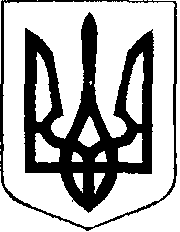                                                У К Р А Ї Н А          проект  Жовківська міська рада  Жовківського району Львівської області	39-а сесія VIІ-го демократичного скликання 				         РІШЕННЯвід                   2018р.             № 	м. ЖовкваПро затвердження  технічної документаціїіз землеустрою щодо встановлення (відновлення)меж земельної ділянки в натурі (на місцевості), для будівництва та обслуговування житловогобудинку, господарських будівель і спорудв м.Жовкві.             Розглянувши заяви про затвердження  технічної документації із землеустрою щодо встановлення (відновлення) меж земельної ділянки в натурі (на місцевості), для будівництва та обслуговування житлового будинку, господарських будівель і споруд в м.Жовкві, керуючись ст.12, 118, 121, 186 Земельного кодексу України та ст.26 Закону України «Про місцеве самоврядування в Україні», Жовківська міська радаВ И Р І Ш И Л А:	         1. Затвердити гр. Греху Григорію Дмитровичу  технічну документацію із землеустрою щодо встановлення (відновлення) меж земельної ділянки в натурі (на місцевості), площею 0,100 га. у власність, кадастровий номер 4622710100:01:010:0253 для будівництва та обслуговування житлового будинку, господарських будівель і споруд по вул. Львівська, 67в  в м.Жовкві.       1.1. Надати у власність гр. Греху Григорію Дмитровичу    земельну ділянку (кадастровий номер 4622710100:01:010:0253) площею 0,100 га. , для будівництва та обслуговування жилого будинку,  господарських будівель і  споруд  по   вул. Львівська,67в   в місті Жовкві.        2. Зареєструвати речове право на земельну ділянку у встановленому законодавством порядку.        3. Виконувати обов’язки власника земельної ділянки до вимог статті 91 Земельного кодексу України.Міський голова						Петро Вихопень